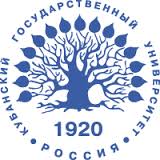 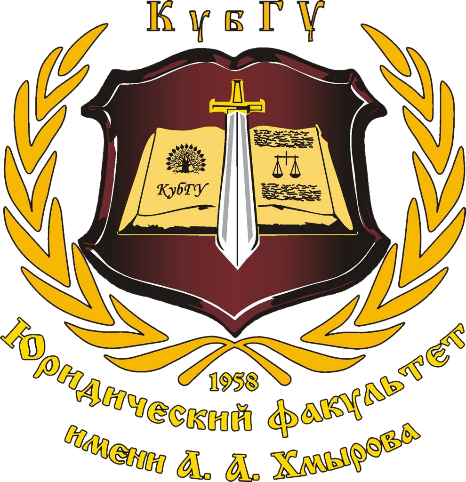 Информационное письмоЮридический факультет имени А.А. Хмырова Кубанского государственного университета приглашает Вас принять участие в IV Международной научно-практической конференции «Жизнь права: правовая теория, правовая традиция и правовая реальность». Конференция состоится 08 июня 2019г. на юридическом факультете имени А.А. Хмырова Кубанского государственного университета по адресу: г. Краснодар, ул. Рашпилевская, 43, 2 этаж, зал заседаний ученого совета. К участию в конференции в очной и заочной (только для зарубежных участников) формах приглашаются научные сотрудники, докторанты, практические работники, обучающиеся на бакалавриате, специалитете, в магистратуре и аспирантуре (обучающиеся только в соавторстве с научным руководителем или с письменной рецензией руководителя). Направления работы конференцииРабота конференции проходит по следующим направлениям: 07.00.00 ИСТОРИЧЕСКИЕ НАУКИ08.00.00 ЭКОНОМИЧЕСКИЕ НАУКИ09.00.00 ФИЛОСОФСКИЕ НАУКИ12.00.00 ЮРИДИЧЕСКИЕ НАУКИ22.00.00 СОЦИОЛОГИЧЕСКИЕ НАУКИ23.00.00 ПОЛИТИЧЕСКИЕ НАУКИ.Языки работы конференции: русский, английский.Документы и действия, необходимые для публикацииМатериалы конференции будут опубликованы в форме сборника статей до даты проведения конференции с кодами УДК, ББК, планируется размещение сборника в базе РИНЦ. Заявки подаются в оргкомитет в электронном виде на e-mail: 
zhizn.prava@mail.ru до 10 мая 2019г.Текст статьи принимается до 10 мая 2019г. на e-mail: 
zhizn.prava@mail.ruТема электронного письма с заявкой на участие в конференции «Жизнь права 2019», к письму прилагаются файлы в формате MSWord:Анкета заявителя. Название файла состоит из фамилии заявителя_и слова анкета. (Например: Шаляпин_анкета.doc).Текст статьи. (Шаляпин_статья.doc). Сканированная рецензия научного руководителя для заявителей-обучающихся на бакалавриате, специалитете, в магистратуре и аспирантуре.Отчет системы Антиплагиат с оригинальностью статьи не менее 70%Оргкомитет оставляет за собой право отказать в приеме статьи для публикации, отклонить поступившие материалы, не соответствующие установленным требованиям.После подтверждения приема заявки и статьи для участия в конференции необходимо зарегистрироваться на конференцию «Жизнь права: правовая теория, правовая традиция и правовая реальность» в качестве участника на сайте КубГУ в разделе «Наука и инновации» - Сервис Confirent (http://confirent.ru/main)Стоимость печатного экземпляра сборника статей конференции и рассылки заказной корреспонденцией будет определена после его опубликования.Анкета и правила оформления статей прилагаются. Внимательно ознакомьтесь с правилами оформления статей перед направлением в оргкомитет. КонтактыСправки по телефону 89094478787Ковалева Юлия Николаевна, электронной почте zhizn.prava@mail.ru.Оргкомитет конференции: - д.ю.н., зав. кафедрой конституционного и муниципального права, доцент кафедры теории и истории государства и праваАдыгезалова Гюльназ Эльдаровна (председатель оргкомитета)- д.ю.н., зав. кафедрой теории и истории государства и права Жинкин Сергей Алексеевич- д.и.н., профессор кафедры теории и истории государства и права Арутюнов Эрик Каренович- к.ю.н., доцент кафедры теории и истории государства и права Фарои Татьяна Валерьевна- к.ю.н., доцент кафедры теории и истории государства и права Ярыш Вера Дмитриевна- доцент кафедры теории и истории государства и права Ковалева Юлия Николаевна (модератор конференции, тел.: 89094478787)АНКЕТА*заполняется отдельно для каждого соавтораПравила оформления статей для участия во IV Международной научно-практической конференции «Жизнь права: правовая теория, правовая традиция и правовая реальность»Объем – до 7 стр. A4Параметры страницы: формат – А4, поля стандартные для документа Word: левое 3 см, правое – 1,5 см, нижнее -2 см, верхнее - 2 см, без нумерации страниц.Параметры шрифта: 12 кегль Times New Roman, межстрочный интервал – 1 см, отступ первой строки – 1,25 см.Сноски концевые 10 кегль Times New Roman, межстрочный интервал 1 (выставленные в автоматическом режиме, а не сделанные вручную списком литературы) Структура текста статьи: -Фамилия и инициалы автора полужирным курсивным шрифтом через один интервал, выравнивание по правому краю. Под Ф.И.О. через запятую ученое звание, ученая степень, место работы/учебы курсивным шрифтом, выравнивание по правому краю, на русском и английском языке.- название статьи полужирным шрифтом прописными буквами на русском и английском языке, выравнивание – по центру - ключевые слова из текста статьи 4-8 слов или словосочетаний через один интервал от названия статьи, выравнивание по левому краю с отступом первой строки- аннотация статьи (3-5 строк об актуальности и новизне темы, главных содержательных аспектах), выравнивание по левому краю с отступом первой строки- ключевые слова на английском языке с отступом первой строки- аннотация статьи на английском языке с отступом первой строки(слова «ключевые слова», «аннотация» выполняются полужирным шрифтом)- основной текст статьи через один интервал от аннотации на английскомПример оформления статьи прилагаетсяЧорномидз Юлия Николаевна,Преподаватель кафедры теории и истории государства и права ФГБОУ ВО «Кубанский государственный университет»Chornomidz Yuliya Nikolaevna,Lecturer of the Department of Theory and History of State and LawKuban State UniversityНЕКОТОРЫЕ Особенности ограничения и запрещения дарения объектов недвижимого имуществаPECULIARITIES OF LIMITATION AND PROHIBITION OF GIVING OBJECTS OF REAL ESTATEКлючевые слова: объекты недвижимого имущества, договор дарения, безвозмездная сделка, обещание дарения, государственная регистрации права собственности.Аннотация: статья посвящена особенностям заключения договора дарения объектов недвижимого имущества, наиболее актуальным вопросам ограничения дарения совместной собственности и дарения имущества, находящегося в хозяйственном ведении или оперативном управлении, а также иным основаниям для ограничения и запрещения дарения.Keywords: objects of real estate, a gift agreement, a free transaction, a promise of donation, state registration of the right of ownership.Abstract: The article is devoted to the peculiarities of concluding a contract for the donation of real estate, the most topical issues of limiting the granting of joint property and donating property in economic management or operational management, as well as other grounds for restricting and prohibiting donation.Дарение объектов недвижимости занимает значительное место среди сделок с недвижимостью, особенно между физическими лицами, являющимися близкими родственниками. Оборот недвижимости внутри семьи обусловлен, в том числе отсутствием налогообложения для сторон сделки. Начнем анализ законодательных ограничений дарения недвижимости с субъектов. Круг субъектов на стороне одаряемого ограничивается гражданами, лечебными, воспитательными учреждениями, учреждениями социальной защиты и другими аналогичными учреждениями, благотворительными, научными и учебными учреждениями, фондами, музеями и другими учреждениями культуры, общественными и религиозными организациями, а также публично-правовыми субъектами. Субъектами дарения не могут выступать коммерческие организации, для этого существуют специализированные некоммерческие юридические лица, участвующие в договорах пожертвования. При анализе п. 2 ст. 582 ГК РФ мы увидим, что законодатель не указал специально обязательное согласие или разрешение кого-либо на принятие пожертвования. Но тогда возникает вопрос: если назначение пожертвования противоречит цели деятельности учреждения, то разве не может оно отказаться от принятия имущества? На наш взгляд, может. Такой ответ мы связываем с тем, что договор дарения, разновидностью которого является договор пожертвования, является двусторонней сделкой, для совершения которой требуется согласие одаряемого на приобретение дара. В.В. Витрянский при рассмотрении данной проблемы считает, что законодатель путем установления положения, закрепленного в п. 2 ст. 582 ГК, исходит из того, что здесь не требуется никакого разрешения со стороны определенных властных органов на получение дара. Особенностью договора дарения, в том числе и договора пожертвования, по отношению к учреждениям является то, что предмет договора поступает не в оперативное управление учреждения, а в самостоятельное распоряжение. Деятельность, направленная на получение доходов, охватывает и эти случаи получения имущества. Фамилия Имя Отчество2.Название статьи3.Место работы4.Должность/ученая степень/ученое звание5.Почтовый адрес6.E-mail7.Контактный телефон8.Необходим ли сертификат участника конференции